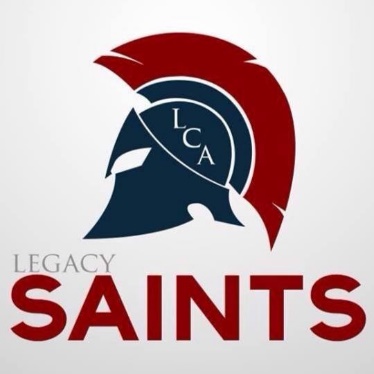 Required Documents for AdmissionWhen an applicant is accepted for enrollment, LCA will need the following: • Copy of Birth Certificate • Immunization Records